RATU NAVULA COLLEGELESSON NOTESWEEK 2SCHOOL: RATU NAVULA COLLEGE                       YEAR/LEVEL: 11SUBJECT: ENGLISH       LESSON # 45 : CONFUSED PAIRS AND PREPOSITIONSTRAND:          WRITING AND SHAPINGS/STRAND:       LANGUAGE FEATURES AND RULESL/O:                    READ AND DEMONSTRATE UNDERSTANDING OF VARIETY OF TEXT.Words that sound alike or nearly alike but have different meanings often cause writers trouble. Here are a few of the most common pairs with correct definitions and examples:Accept / ExceptAffect / EffectA Lot / AlotAllusion / IllusionAll Ready / AlreadyAltogether / All TogetherApart / A PartAscent / AssentBreath / BreatheCapital / CapitolCite / Sight / SiteComplement / ComplimentConscience / ConsciousCouncil / CounselElicit / IllicitEminent / Immanent / ImminentIts / It'sLead / LedLie / LayLose / LooseNovelPassed / PastPrecede / ProceedPrincipal / PrincipleQuote / QuotationReluctant / ReticentStationary / StationerySupposed To / SupposeThan / ThenTheir / There / They'reThrough / Threw / Thorough / Though / ThruTo / Too / TwoWho / Which / ThatWho / WhomACCEPT-to receive
ex: He accepts defeat well.
EXCEPT-to take or leave out
ex: Please take all the books off the shelf except for the red one.AFFECT-to influence
ex: Lack of sleep affects the quality of your work.
EFFECT-n., result, v., to accomplish
ex: The subtle effect of the lighting made the room look ominous.
ex: Can the university effect such a change without disrupting classes?A LOT (two words)-many.
ALOT (one word)-Not the correct form.ALLUSION-an indirect reference
ex:The professor made an allusion to Virginia Woolf's work.
ILLUSION-a false perception of reality
ex: They saw a mirage: that is a type of illusion one sees in the desert.ALL READY-prepared
ex: Dinner was all ready when the guests arrived.
ALREADY-by this time
ex: The turkey was already burned when the guests arrived.ALTOGETHER-entirely
ex: Altogether, I thought that the student's presentation was well planned.
ALL TOGETHER-gathered, with everything in one place
ex: We were all together at the family reunion last spring.APART-to be separated
ex: The chain-link fence kept the angry dogs apart. OR My old car fell apart before we reached California.
A PART-to be joined with
ex: The new course was a part of the new field of study at the university. OR A part of this plan involves getting started at dawn.ASCENT- climb
ex: The plane's ascent made my ears pop.
ASSENT-agreement
ex: The martian assented to undergo experiments.BREATH-noun, air inhaled or exhaled
ex: You could see his breath in the cold air.
BREATHE-verb, to inhale or exhale
ex: If you don't breathe, then you are dead.CAPITAL-seat of government. Also financial resources.
ex: The capital of Virginia is Richmond.
ex: The firm had enough capital to build the new plant.
CAPITOL-the actual building in which the legislative body meets
ex: The governor announced his resignation in a speech given at the capitol today.CITE-to quote or document
ex: I cited ten quotes from the same author in my paper.
SIGHT-vision
ex: The sight of the American flag arouses different emotions in different parts of the world.
SITE-position or place
ex: The new office building was built on the site of a cemetery.COMPLEMENT-noun, something that completes; verb, to complete
ex: A nice dry white wine complements a seafood entree.
COMPLIMENT-noun, praise; verb, to praise
ex: The professor complimented Betty on her proper use of a comma.CONSCIENCE-sense of right and wrong
ex: The student's conscience kept him from cheating on the exam.
CONSCIOUS-awake
ex: I was conscious when the burglar entered the house.COUNCIL-a group that consults or advises
ex: The men and women on the council voted in favor of an outdoor concert in their town.
COUNSEL-to advise
ex: The parole officer counseled the convict before he was released.ELICIT-to draw or bring out
ex: The teacher elicited the correct response from the student.
ILLICIT-illegal
ex: The Columbian drug lord was arrested for his illicit activities.EMINENT-famous, respected
ex: The eminent podiatrist won the Physician of the Year award.
IMMANENT-inherent or intrinsic
ex: The meaning of the poem was immanent, and not easily recognized.
IMMINENT-ready to take place
ex: A fight between my sister and me is imminent from the moment I enter my house.ITS-of or belonging to it
ex: The baby will scream as soon as its mother walks out of the room.
IT'S-contraction for it is
ex: It's a beautiful day in the neighborhood.LEAD-noun, a type of metal
ex: Is that pipe made of lead?
LED-verb, past tense of the verb "to lead"
ex: She led the campers on an over-night hike.LIE-to lie down (a person or animal. hint: people can tell lies)
ex: I have a headache, so I'm going to lie down for a while.
(also lying, lay, has/have lain--The dog has lain in the shade all day; yesterday, the dog lay there for twelve hours).
LAY-to lay an object down.
ex: "Lay down that shotgun, Pappy!" The sheriff demanded of the crazed moonshiner.
ex: The town lay at the foot of the mountain.
(also laying, laid, has/have laid--At that point, Pappy laid the shotgun on the ground).LOSE--verb, to misplace or not win
ex: Mom glared at Mikey. "If you lose that new lunchbox, don't even think of coming home!"
LOOSE--adjective, to not be tight; verb (rarely used)--to release
ex: The burglar's pants were so loose that he was sure to lose the race with the cop chasing him.
ex: While awaiting trial, he was never set loose from jail because no one would post his bail.NOVEL-noun, a book that is a work of fiction. Do not use "novel" for nonfiction; use "book" or "work."
ex: Mark Twain wrote his novel Adventures of Huckleberry Finn when he was already well known, but before he published many other works of fiction and nonfiction.PASSED-verb, past tense of "to pass," to have moved
ex: The tornado passed through the city quickly, but it caused great damage.
PAST-belonging to a former time or place
ex: Who was the past president of Microsquish Computers?
ex: Go past the fire station and turn right.PRECEDE-to come before
ex: Pre-writing precedes the rough draft of good papers.
PROCEED-to go forward
ex: He proceeded to pass back the failing grades on the exam/Thanks to Shelley for showing us we had "proceed" misspelled as "procede" in one spot!PRINCIPAL-adjective, most important; noun, a person who has authority
ex: The principal ingredient in chocolate chip cookies is chocolate chips.
ex: The principal of the school does the announcements each morning.
PRINCIPLE-a general or fundamental truth
ex: The study was based on the principle of gravity.QUOTE-verb, to cite
ex: I would like to quote Dickens in my next paper.
QUOTATION-noun, the act of citing
ex: The book of famous quotations inspired us all.RELUCTANT-to hesitate or feel unwilling
ex: We became reluctant to drive further and eventually turned back when the road became icy.
RETICENT-to be reluctant to speak; to be reserved in manner. Note that The American Heritage Dictionary lists "reluctant" as a synonym for "reticent," as the third definition. For nuance and variety, we recommend "reticent" for reluctance when speaking or showing emotion (after all, even extroverts can become reluctant).
ex: They called him reticent, because he rarely spoke. But he listened carefully and only spoke when he had something important to say.STATIONARY-standing still
ex: The accident was my fault because I ran into a stationary object.
STATIONERY-writing paper
ex: My mother bought me stationery that was on recycled paper.SUPPOSED TO-correct form for "to be obligated to" or "presumed to" NOT "suppose to"
SUPPOSE-to guess or make a conjecture
ex: Do you suppose we will get to the airport on time? When is our plane supposed to arrive? We are supposed to check our bags before we board, but I suppose we could do that at the curb and save time.THAN-use with comparisons
ex: I would rather go out to eat than eat at the dining hall.
THEN-at that time, or next
ex: I studied for my exam for seven hours, and then I went to bed.THEIR-possessive form of they
ex: Their house is at the end of the block.
THERE-indicates location (hint: think of "here and there")
ex: There goes my chance of winning the lottery!
THEY'RE-contraction for "they are"
ex: They're in Europe for the summer--again!THROUGH-by means of; finished; into or out of
ex: He ploughed right through the other team's defensive line.
THREW-past tense of throw
ex: She threw away his love letters.
THOROUGH-careful or complete
ex: John thoroughly cleaned his room; there was not even a speck of dust when he finished.
THOUGH-however; nevertheless
ex: He's really a sweetheart though he looks tough on the outside.
THRU-abbreviated slang for through; not appropriate in standard writing
ex: We're thru for the day!TO-toward
ex: I went to the University of Richmond.
TOO-also, or excessively
ex: He drank too many screwdrivers and was unable to drive home.
TWO-a number
ex: Only two students did not turn in the assignment.WHO-pronoun, referring to a person or persons
ex: Jane wondered how Jack, who is so smart, could be having difficulties in Calculus.
WHICH-pronoun, replacing a singular or plural thing(s);not used to refer to persons
ex: Which section of history did you get into?
THAT-used to refer to things or a group or class of people
ex: I lost the book that I bought last week.WHO-used as a subject or as a subject complement (see above)
ex: John is the man who can get the job done.
WHOM-used as an object
ex: Whom did Sarah choose as her replacement?ACTIVITYBelow you'll find pairs of words that are commonly confused in writing. Choose the correct response to complete each of the sentences:


1. Take a deep ____________ .
  breath
  breathe

2. Make sure to ____________ deeply.
  breath
  breathe

3. Paris is the ____________ of France.
  capitol
  capital

4. We can't start this business with limited ____________.
  capital
  capitol
5. Jessica always buys ____________ with cats on it.
  stationery
  stationary

6. The ____________ decided in favour of the business proposal.
  counsel
  council

7. That is the ____________ ingredient.
  principal
  principle

8. He interviewed an ____________ physicist.
  imminent
  eminent

9. He talked about the ____________ collapse of the government.
  eminent
  imminent

10. I wouldn't do that on ____________.
  principle
  principalLESSON # 46 :PREPOSITIONSSTRAND: WRITING AND SHAPINGS/STRAND: COMMUNICATION TEXT TYPESL/O: IDENTIFY ADJECTIVES AND ITS USES. A preposition is a word or group of words used before a noun, pronoun, or noun phrase to show direction, time, place, location, spatial relationships, or to introduce an object. Some examples of prepositions are words like "in," "at," "on," "of," and "to."Prepositions in English are highly idiomatic. Although there are some rules for usage, much preposition usage is dictated by fixed expressions. In these cases, it is best to memorize the phrase instead of the individual preposition.A Few RulesPrepositions of DirectionTo refer to a direction, use the prepositions "to," "in," "into," "on," and "onto."She drove to the store.Don’t ring the doorbell. Come right in(to) the house.Drive on(to) the grass and park the car there.Prepositions of TimeTo refer to one point in time, use the prepositions "in," "at," and "on."Use "in" with parts of the day (not specific times), months, years, and seasons.He reads in the evening.The weather is cold in December.She was born in 1996.We rake leaves in the fall.Use "at" with the time of day. Also use "at" with noon, night, and midnight.I go to work at 8:00.He eats lunch at noon.She often goes for a walk at night.They go to bed at midnight.Use "on" with days.I work on Saturdays.He does laundry on Wednesdays.To refer to extended time, use the prepositions "since," "for," "by," "during," "from…to," "from…until," "with," and "within."I have lived in Minneapolis since 2005. (I moved there in 2005 and still live there.)He will be in Toronto for 3 weeks. (He will spend 3 weeks in Toronto.)She will finish her homework by 6:00. (She will finish her homework sometime between now and 6:00.)He works part time during the summer. (For the period of time throughout the summer.)I will collect data from January to June. (Starting in January and ending in June.)They are in school from August until May. (Starting in August and ending in May.)She will graduate within 2 years. (Not longer than 2 years.)Prepositions of PlaceTo refer to a place, use the prepositions "in" (the point itself), "at" (the general vicinity), "on" (the surface), and "inside" (something contained).They will meet in the lunchroom.She was waiting at the corner.He left his phone on the bed.Place the pen inside the drawer.To refer to an object higher than a point, use the prepositions "over" and "above." To refer to an object lower than a point, use the prepositions "below," "beneath," "under," and "underneath."The bird flew over the house.The plates were on the shelf above the cups.Basements are dug below ground.There is hard wood beneath the carpet.The squirrel hid the nuts under a pile of leaves.The cat is hiding underneath the box. To refer to an object close to a point, use the prepositions "by," "near," "next to," "between," "among," and "opposite."The gas station is by the grocery store.The park is near her house.Park your bike next to the garage.There is a deer between the two trees.There is a purple flower among the weeds.The garage is opposite the house.ACTIVITYComplete the exercise according to the picture on the next page.____________the picture, I can see a womanThe woman is sitting _________ a table.She is sitting __________ a chair.There is another chair _________ the womanHer feet are _______________ the tableThe woman is holding a cup ________ her hands___________ the table are a laptop, a paper, a calculator, an appointment calendar, two pens and a muffin.The woman is looking _________ her laptop.The woman's bag is ____________ the table.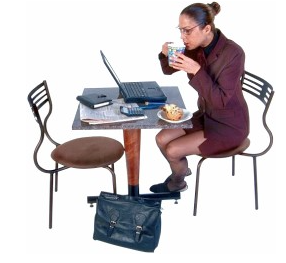 LESSON # 47 : DIRECT AND REPORTED SPEECHSTRAND: WRITING AND SHAPINGS/STRAND: LANGUAGE FEATURES AND RULES.L/O: USE THE CONVENTIONS OF ENGLISH ORRECTLY INCLUDING GRAMMAR.Put simply, direct speech is a sentence where the exact words that are spoken are written in speech marks, quotation marks or inverted commas. Direct Speech can be used in multiple written texts, especially within stories it can help readers feel engaged and understand characters better.On the other hand, Indirect Speech is where points of what someone has said are reported but the speech is not fully written. Example of Direct SpeechIf you're struggling to picture how direct speech might work, then here's an example to help you get the hang of it:"What are your plans for tonight?" Said Lisa."I don't really have any!" Said, Janine"Do you fancy going out for a meal?" Said Alex.EXERCISEComplete the sentences in reported speech. Note whether the sentence is a request, a statement or a question.He said, "I like this song."
→ He said "Where is your sister?" she asked me.
→ She asked me "I don't speak Italian," she said.
→ She said "Say hello to Jim," they said.
→ They asked me "The film began at seven o'clock," he said.
→ He said "Don't play on the grass, boys," she said.
→ She told the boys "Where have you spent your money?" she asked him.
→ She asked him "I never make mistakes," he said.
→ He said "Does she know Robert?" he wanted to know.
→ He wanted to know "Don't try this at home," the stuntman told the audience.
→ The stuntman advised the audience LESSON # 48 : GAP FILLING AND REWRITINGSTRAND: WRITING AND SHAPINGS/STRAND: LANGUAGE FEATURES AND RULESL/O: USE APPROPRIATE LINKNG DEVICE TO CONNECT IDEAS IN A SENTENCE .Please complete the following exercise using a/an/the (or leave the space blank to indicate no article) in the spaces below where appropriate. Written-in certain cases they can be spoken as well There has never been  more exciting time to produce  new dictionary. Everything is changing and expanding:  English language itself,  technology that helps us to describe it, and  needs and goals of those learning and teaching  English.  1980s saw  development of  first large corpora (special collections) of English text. Another of Macmillan English Dictionary's innovations is that  two similar but separate editions have been created from  same database: one for  learners whose main target variety is  American English,  other for learners of  British English.  differences are small but significant.Macmillan English Dictionary is  product of good linguistic  data and high-quality  people. It has been  unique privilege to work with such  talented and creative team, and I would like to thank  team for producing such  excellent book. I hope you enjoy  results of  our hard work and find  dictionary  pleasure to use.LESSON # 49: REWRITINGSTRAND: WRITING AND SHAPINGS/STRAND: LANGUAGE FEATURES AND RULESL/O: CORECTLY USE THE CONVENTIONS OF ENGLISHREWRITING1. REWRITE THE FOLLOWING SENTENCES.- 1. I’m sure Jim had left when they arrived. Jim must … 2. We allow anyone to enter if they are ready. We … 3. Talking about problems is the only way to deal with them in a satisfactory way. Talking about problems is … 4. He always complies with legal requirements. He always … 5. Every Christmas holidays, we flew to our grandparents’ cottage in the mountains. Every Christmas holidays, we … 6. When did you buy your car? How long … 7. Paul hates waiting for the bus. Paul can’t stand … 8. George has told the police about the robbery he witnessed. George … 9. I was grateful for your invitation. Thank you for … 10. That exercise was very difficult. It wasn’t possible to do. They … 11. During lunch, the bell rang. While we … 12. Sue left the office before the manager arrived there. When the manager arrived at the office Sue  13. Speaking French is very difficult. It is very difficult … 14. This is our first visit to Lebanon. This is the first time … 15. Norman collected the suitcase, but then he realized it was the wrong one … 16. Smoking is prohibited in restaurants. You … 17. It’s been five years since we first met. We … 18. V has really been very successful. V has … 19. Oh my God! I didn’t bring my keys. I didn’t remember … 20. I’d advise you to check your answers. You’d better …EXERCISE 21. You should take the train instead of the bus.-> If………………………………………… ………………………………………….. ………………2. I’m sure that someone forgot to lock the door.–> Someone must………………………………………. ………………………………………….3. They bought this house ten years ago.–> They have………………………………………. ………………………………………….. …..4. The course finished with a big party.–> At the end……………………………………….. ……………………………………………..5. We invited a pop star onto the chat show, but he didn’t turn up.–> The pop star………………………………………. ……………………………………………6. Although she said that she would come, I don’t think she ever will.—> Despite……………………………………. ………………………………………….. ………..7. The plane had hardly left the airport when the accident happened.–> No sooner…………………………………….. ………………………………………….. …….8. You feel tired now because you didn’t sleep very well last night.-> Had……………………………………….. ………………………………………….. …………..9. When did you start the project?—> How long………………………………………. ……………………………………………..10. Their wedding will be held in a lovely church.–> The church…………………………………….. ………………………………………….. …….